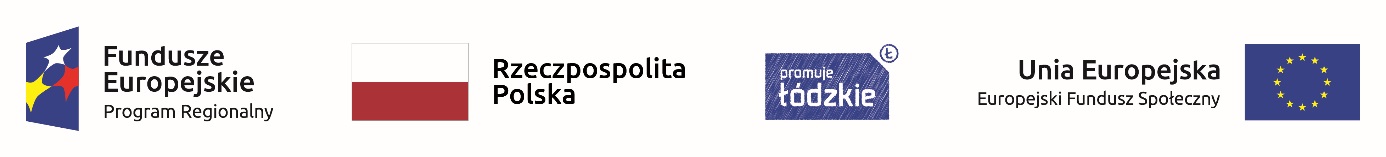 Załącznik nr 2 do Regulaminu rekrutacji i uczestnictwa 
w projekcie „Ku lepszej edukacji w Gminie Tomaszów Mazowiecki”ZGODA NA PRZETWARZANIE DANYCH OSOBOWYCHZgodnie z przepisami ustawy z dnia 29 sierpnia 1997 r. o ochronie danych osobowych                                 (Dz. U. z 2015 r. poz. 2135 z późn. zm.) wyrażam zgodę na przetwarzanie i wykorzystywanie moich danych osobowych do celów rekrutacji projektu pn. „Ku lepszej edukacji w Gminie Tomaszów Mazowiecki” realizowanego przez Gminę Tomaszów Mazowiecki w ramach Regionalnego Programu Operacyjnego Województwa Łódzkiego na lata 2014 – 2020 w ramach Działania XI.1 Wysoka jakość edukacji, Priorytetu XI Edukacja, Kwalifikacje, Umiejętności, współfinansowanego ze środków Europejskiego Funduszu Społecznego.………………………………………………………                                                 ………………………………………………………
(miejscowość, data)                                                                                                       (czytelny podpis rodzica/opiekuna prawnego)